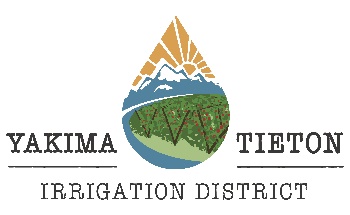 BOARD OF DIRECTORS MEETINGJoin Zoom Meeting:https://us02web.zoom.us/j/6558477810?pwd=UkVpSHU3dWtGSUZZeXJxemIyM3FKQT09 Meeting ID: 655 847 7810               Passcode: 6784101 
One tap mobile: +12532158782,6558477810#,,,,*6784101# US (Tacoma)                                +13462487799,6558477810#,,,,*6784101# US (Houston) Dial in by phone: +1 253 215 8782 
Meeting ID: 655 847 7810 
Passcode: 6784101 YTID REGULAR BOARD MEETING AGENDA					SEPTEMBER 15, 2022CALL MEETING TO ORDERVISITORS- (IF ANY)CONSENT ITEMS:MINUTES – AUGUST 11, 2022 -   REGULAR BOARD MEETINGPAYROLL FOR AUGUST 2022JACOBS -$70,141.39JACOBS – $7,766.40OTHERREGULAR BILLS FOR AUGUST 2022WATER SHARE AND FROST UNIT TRANSFERSTWSA WATER FORECASTEND OF 2022 IRRIGATION SEASON OFFICE MANAGER POSITIONEXTRAORDINARY MAINTENANCE FUNDING DISCUSSION FOR MAIN CANAL LINING (AQUALASTIC)SCHEDULE STRATEGIC PLANNING SESSIONTIETON RIVER RESTORATION AND WATER SUPPLY RELIABILITY WATERSMART PILOT STUDY REPORT COMPLETED AND SENT TO YBIPDRAFT TASK ORDERS SENT TO YBIP (USBR, WSDOE, YN)NEXT STEPSFALL/WINTER  VIRTUAL TOWN HALL/WEBINAR FOR WATERUSERSNWRA CONFERENCE, SANTA BARBARA, NOVEMBER 2-4, 2022 DIRECTOR ELECTION, DIRECTOR MILTONSURPLUS OFFICE FURNITURE AND EQUIPMENTWSWRA CONFERENCE NOVEMBER 30 DECEMBER 2, 2022 -SPOKANEOTHER